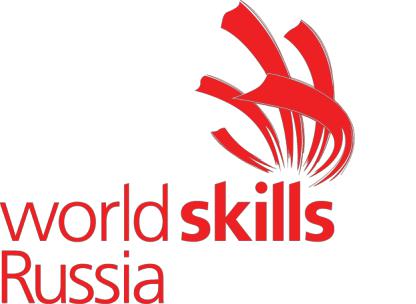 ТЕХНИЧЕСКОЕ ОПИСАНИЕ КОМПЕТЕНЦИИR-56 Ветеринария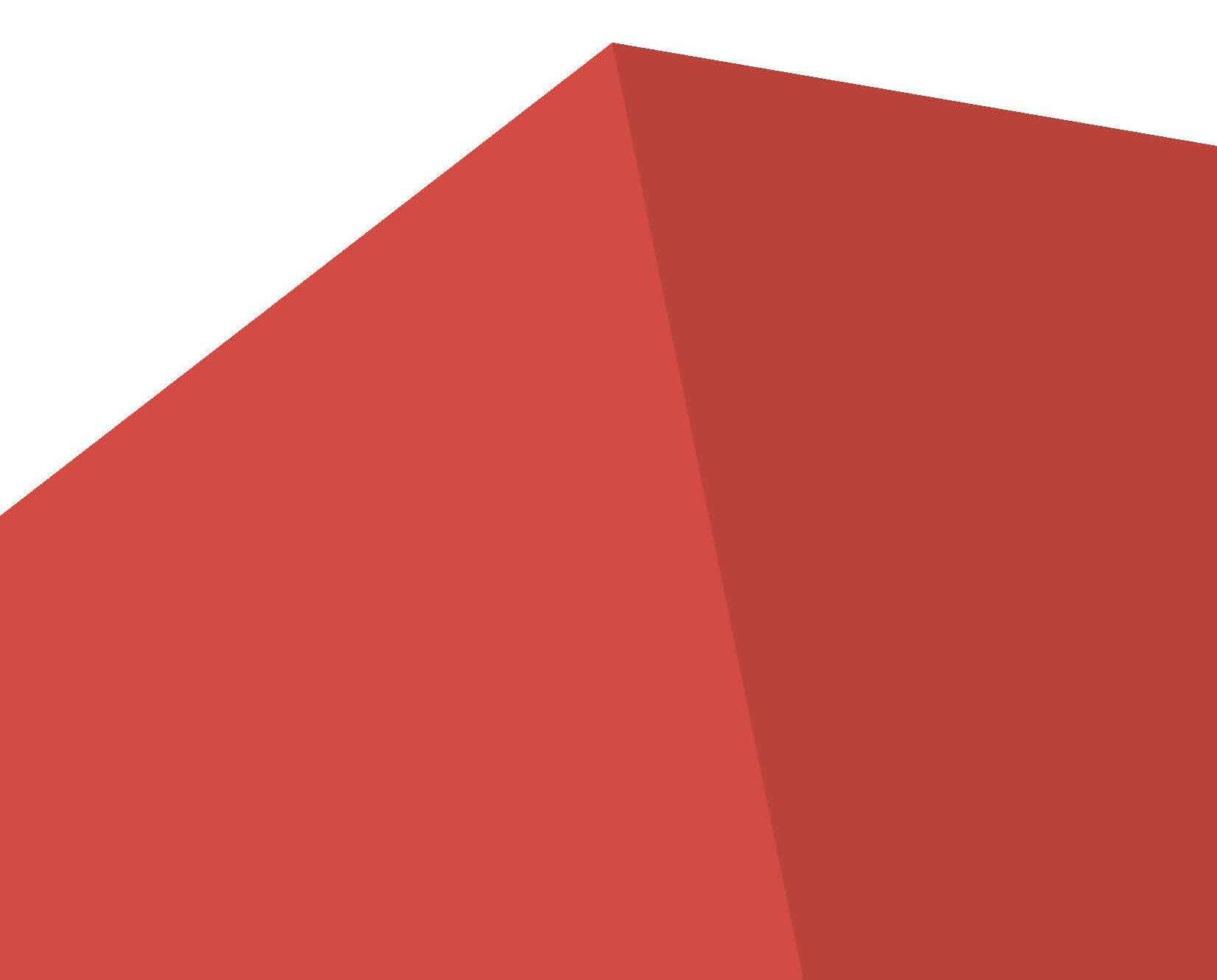 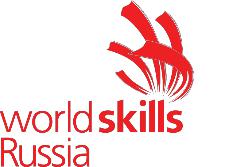 Организация Союз «Молодые профессионалы (Ворлдскиллс Россия)» (далее WSR) в соответствии с уставом организации и правилами проведения конкурсов установила нижеизложенные необходимые требования владения этим профессиональным навыком для участия в соревнованиях по компетенции.Техническое описание включает в себя следующие разделы: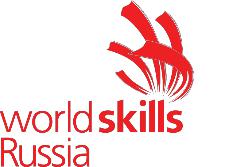 Copyright © 2017 СОЮЗ «ВОРЛДСКИЛЛС РОССИЯ»Все права защищеныЛюбое воспроизведение, переработка, копирование, распространение текстовой информации или графических изображений в любом другом документе, в том числе электронном, на сайте или их размещение для последующего воспроизведения или распространения запрещено правообладателем и может быть осуществлено только с его письменного согласия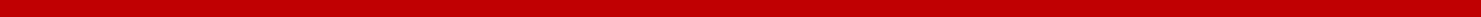 Copyright © Союз «Ворлдскиллс Россия»	(ВЕТЕРИНАРИЯ)	2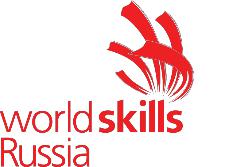 ВВЕДЕНИЕ1.1. НАЗВАНИЕ И ОПИСАНИЕ ПРОФЕССИОНАЛЬНОЙ КОМПЕТЕНЦИИ1.1.1  Название профессиональной компетенции:R56 Ветеринария1.1.2  Описание профессиональной компетенции.Среди многих профессий, существующих в мире, особое место по значимости занимает ветеринария.Специалист в области ветеринарии всегда остаётся востребованным. Сельское хозяйство занимает прочные позиции в сфере промышленного производства, что требует наличие квалифицированного специалиста, способного за короткие сроки устранить заболевание скота. Ветеринары также следят за соблюдением правил зоогигиены при содержании животных контролируют соблюдение правил их эксплуатации, участвуют в соблюдении эпизоотической обстановки в регионах, являются санитарными экспертами пищевых продуктов животного происхождения. В случае несоответствия нормам, ветеринар вправе запретить поступление в продажу некачественной продукции или провести её конфискацию. Только благодаря скрупулезной и постоянной работе специалистов ветеринарной медицины удается избежать вспышек тяжелых заболеваний, в том числе общих для человека и животных.Область  профессиональной  деятельности  ветеринарного  специалиста:организация и осуществление деятельности по оказанию ветеринарных услуг путем проведения профилактических, диагностических и лечебных мероприятий.Объектами профессиональной деятельности являются:сельскохозяйственные и домашние животные, их окружение и условия содержания;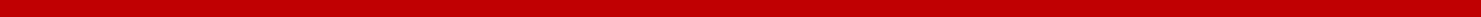 Copyright © Союз «Ворлдскиллс Россия»	(ВЕТЕРИНАРИЯ)	3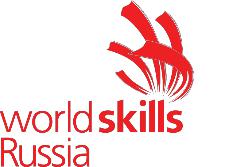 сельскохозяйственная  продукция  и  сырье  животного  происхождения;биологические, лекарственные и дезинфицирующие препараты, предназначенные для животных;ветеринарные инструменты, оборудование и аппаратура;информация о заболеваниях животных и мерах по их профилактике;процессы организации и управления в ветеринарии;первичные трудовые коллективы.Ветеринарный специалист осуществляет следующие виды деятельности:зоогигиенические, профилактические и ветеринарно-санитарные мероприятия;диагностику и лечение заболеваний сельскохозяйственных животных;участвует в проведении ветеринарно-санитарной экспертизы продуктов и сырья животного происхождения;проводит санитарно-просветительскую деятельность.1.2. ВАЖНОСТЬ И ЗНАЧЕНИЕ НАСТОЯЩЕГО ДОКУМЕНТАДокумент содержит информацию о стандартах, которые предъявляются участникам для возможности участия в соревнованиях, а также принципы, методы и процедуры, которые регулируют соревнования. При этом WSR признаёт авторское право WorldSkillsInternational (WSI). WSR также признаёт права интеллектуальной собственности WSI в отношении принципов, методов и процедур оценки.Каждый эксперт и участник должен знать и понимать данное Техническое описание.1.3. АССОЦИИРОВАННЫЕ ДОКУМЕНТЫПоскольку данное Техническое описание содержит лишь информацию, относящуюся к соответствующей профессиональной компетенции, его необходимо использовать совместно со следующими документами: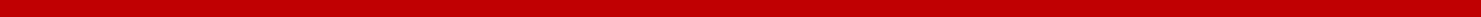 Copyright © Союз «Ворлдскиллс Россия»	(ВЕТЕРИНАРИЯ)	4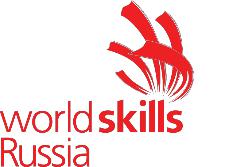 WSR, Регламент проведения чемпионата;WSR, онлайн-ресурсы, указанные в данном документе.WSR, политика и нормативные положенияИнструкция по охране труда и технике безопасности по компетенции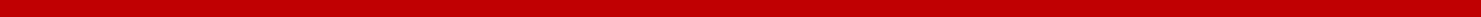 Copyright © Союз «Ворлдскиллс Россия»	(ВЕТЕРИНАРИЯ)	5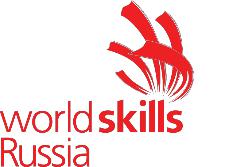 СПЕЦИФИКАЦИЯ СТАНДАРТА WORLDSKILLS (WSSS)2.1. ОБЩИЕ СВЕДЕНИЯ О СПЕЦИФИКАЦИИ СТАНДАРТОВ WORLDSKILLS (WSSS)WSSS определяет знание, понимание и конкретные компетенции, которые лежат в основе лучших международных практик технического и профессионального уровня выполнения работы. Она должна отражать коллективное общее понимание того, что соответствующая рабочая специальность или профессия представляет для промышленности и бизнеса.Целью соревнования по компетенции является демонстрация лучших международных практик, как описано в WSSS и в той степени, в которой они могут быть реализованы. Таким образом, WSSS является руководством по необходимому обучению и подготовке для соревнований по компетенции.соревнованиях по компетенции проверка знаний и понимания осуществляется посредством оценки выполнения практической работы.Отдельных теоретических тестов на знание и понимание не предусмотрено.WSSS разделена на четкие разделы с номерами и заголовками.Каждому разделу назначен процент относительной важности в рамках WSSS. Сумма всех процентов относительной важности составляет 100.схеме выставления оценок и конкурсном задании оцениваются только те компетенции, которые изложены в WSSS. Они должны отражать WSSSнастолько всесторонне, насколько допускают ограничения соревнования по компетенции.Схема выставления оценок и конкурсное задание будут отражать распределение оценок в рамках WSSS в максимально возможной степени. Допускаются колебания в пределах 5% при условии, что они не исказят весовые коэффициенты, заданные условиями WSSS.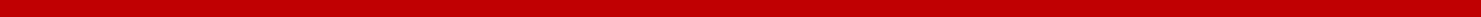 Copyright © Союз «Ворлдскиллс Россия»	(ВЕТЕРИНАРИЯ)	6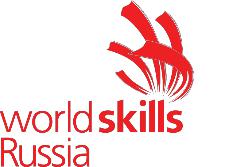 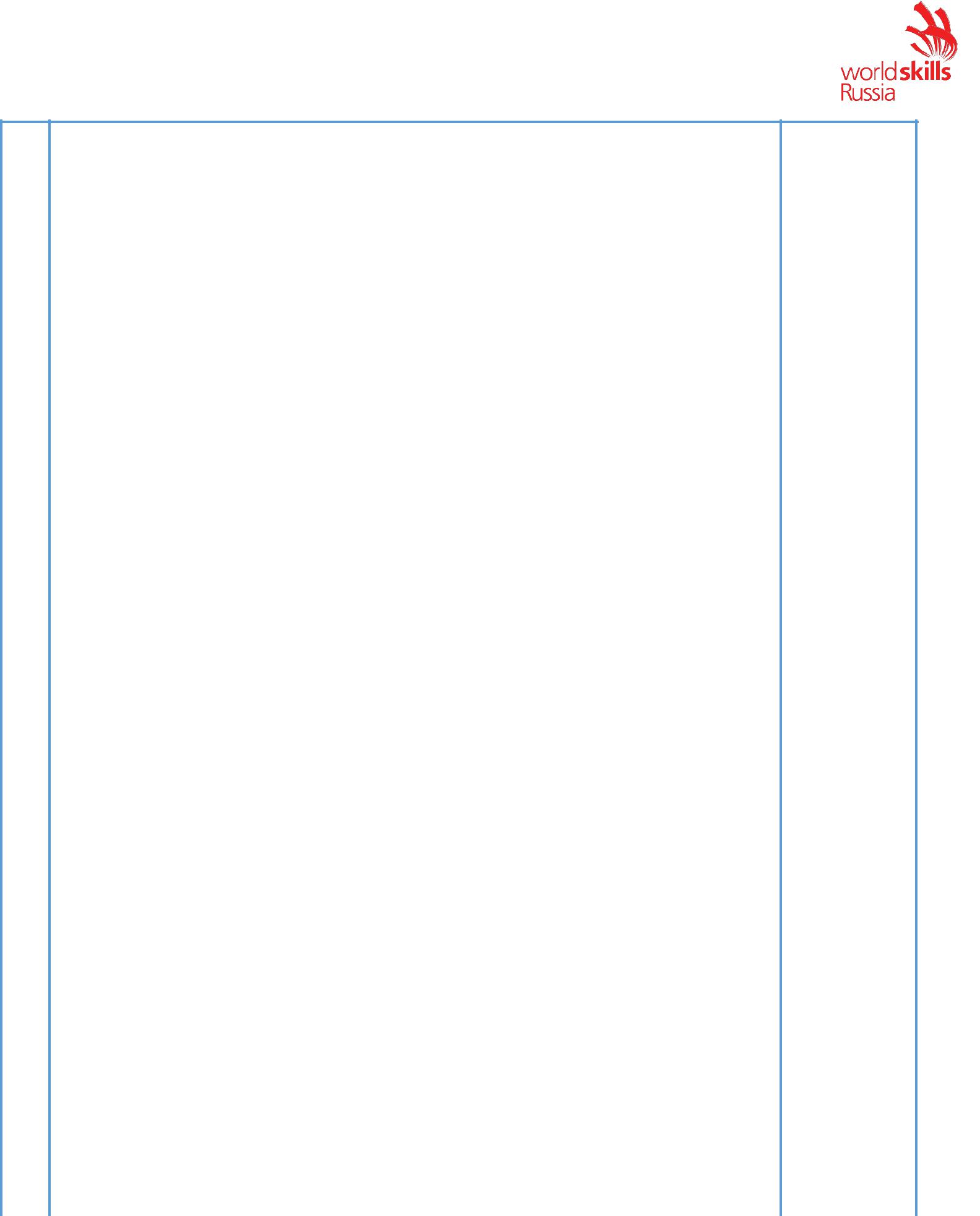 Copyright © Союз «Ворлдскиллс Россия»	(ВЕТЕРИНАРИЯ)	8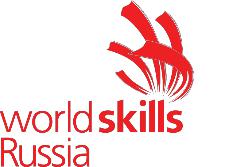 ОЦЕНОЧНАЯ СТРАТЕГИЯ И ТЕХНИЧЕСКИЕ ОСОБЕННОСТИ ОЦЕНКИ3.1. ОСНОВНЫЕ ТРЕБОВАНИЯСтратегия устанавливает принципы и методы, которым должны соответствовать оценка и начисление баллов WSR.Экспертная оценка лежит в основе соревнований WSR. По этой причине она является предметом постоянного профессионального совершенствования и тщательного исследования. Накопленный опыт в оценке будет определять будущее использование и направление развития основных инструментов оценки, применяемых на соревнованиях WSR: схема выставления оценки, конкурсное задание и информационная система чемпионата (CIS).Оценка на соревнованиях WSR попадает в одну из двух категорий: измерение и судейское решение. Для обеих категорий оценки использование точных эталонов для сравнения, по которым оценивается каждый аспект, является существенным для гарантии качества.Схема выставления оценки должна соответствовать процентным показателям в WSSS. Конкурсное задание является средством оценки для соревнования по компетенции, и оно также должно соответствоватьWSSS. Информационная система чемпионата (CIS) обеспечивает своевременную и точную запись оценок, что способствует надлежащей организации соревнований.Схема выставления оценки в общих чертах является определяющим фактором для процесса разработки Конкурсного задания. В процессе дальнейшей разработки Схема выставления оценки и Конкурсное задание будут разрабатываться и развиваться посредством итеративного процесса для того, чтобы совместно оптимизировать взаимосвязи в рамках WSSS и Стратегии оценки. Они представляются на утверждение Менеджеру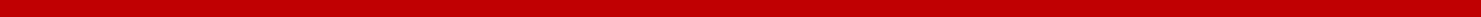 Copyright © Союз «Ворлдскиллс Россия»	(ВЕТЕРИНАРИЯ)	9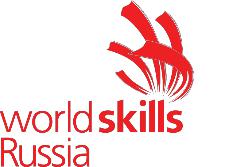 компетенции вместе, чтобы демонстрировать их качество и соответствие WSSS.СХЕМА ВЫСТАВЛЕНИЯ ОЦЕНКИ4.1. ОБЩИЕ УКАЗАНИЯВ данном разделе описывается роль и место Схемы выставления оценки, процесс выставления экспертом оценки конкурсанту за выполнение конкурсного задания, а также процедуры и требования к выставлению оценки.Схема выставления оценки является основным инструментом соревнованийWSR, определяя соответствие оценки Конкурсного задания и WSSS. Она предназначена для распределения баллов по каждому оцениваемому аспекту, который может относиться только к одному модулю WSSS.Отражая весовые коэффициенты, указанные в WSSS Схема выставления оценок устанавливает параметры разработки Конкурсного задания. В зависимости от природы навыка и требований к его оцениванию может быть полезно изначально разработать Схему выставления оценок более детально, чтобы она послужила руководством к разработке Конкурсного задания. В другом случае разработка Конкурсного задания должна основываться на обобщённой Схеме выставления оценки. Дальнейшая разработка Конкурсного задания сопровождается разработкой аспектов оценки.В разделе 2.1 указан максимально допустимый процент отклонения, Схемы выставления оценки Конкурсного задания от долевых соотношений, приведенных в Спецификации стандартов.Схема выставления оценки и Конкурсное задание могут разрабатываться одним человеком, группой экспертов или сторонним разработчиком. Подробная и окончательная Схема выставления оценки и Конкурсное задание, должны быть утверждены Менеджером компетенции.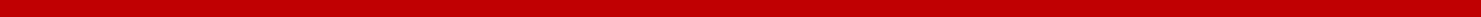 Copyright © Союз «Ворлдскиллс Россия»	(ВЕТЕРИНАРИЯ)	10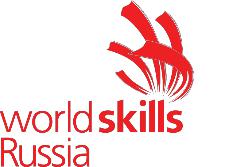 Кроме того, всем экспертам предлагается представлять свои предложения по разработке Схем выставления оценки и Конкурсных заданий на форум экспертов для дальнейшего их рассмотрения Менеджером компетенции.Во всех случаях полная и утвержденная Менеджером компетенции Схема выставления оценки должна быть введена в информационную систему соревнований (CIS) не менее чем за два дня до начала соревнований, с использованием стандартной электронной таблицы CIS или других согласованных способов. Главный эксперт является ответственным за данный процесс.4.2. КРИТЕРИИ ОЦЕНКИОсновные заголовки Схемы выставления оценки являются критериями оценки. В некоторых соревнованиях по компетенции критерии оценки могут совпадать с заголовками разделов в WSSS; в других они могут полностью отличаться. Как правило, бывает от пяти до девяти критериев оценки, при этом количество критериев оценки должно быть не менее трёх. Независимо от того, совпадают ли они с заголовками, Схема выставления оценки должна отражать долевые соотношения, указанные в WSSS.Критерии оценки создаются лицом (группой лиц), разрабатывающим Схему выставления оценки, которое может по своему усмотрению определять критерии, которые оно сочтет наиболее подходящими для оценки выполнения Конкурсного задания.Сводная ведомость оценок, генерируемая CIS, включает перечень критериев оценки.Количество баллов, назначаемых по каждому критерию, рассчитывается CIS. Это будет общая сумма баллов, присужденных по каждому аспекту в рамках данного критерия оценки.4.3. СУБКРИТЕРИИКаждый критерий оценки разделяется на один или более субкритериев.Каждый субкритерий становится заголовком Схемы выставления оценок.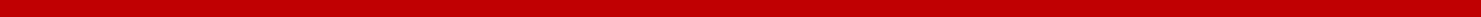 Copyright © Союз «Ворлдскиллс Россия»	(ВЕТЕРИНАРИЯ)	11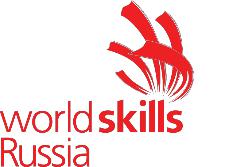 каждой ведомости оценок (субкритериев) указан конкретный день, в который она будет заполняться.Каждая ведомость оценок (субкритериев) содержит оцениваемые аспекты, подлежащие оценке. Для каждого вида оценки имеется специальная ведомость оценок.4.4. АСПЕКТЫКаждый аспект подробно описывает один из оцениваемых показателей, а также возможные оценки или инструкции по выставлению оценок.ведомости оценок подробно перечисляется каждый аспект, по которому выставляется отметка, вместе с назначенным для его оценки количеством баллов.Сумма баллов, присуждаемых по каждому аспекту, должна попадать в диапазон баллов, определенных для каждого раздела компетенции в WSSS. Она будет отображаться в таблице распределения баллов CIS, в следующем формате: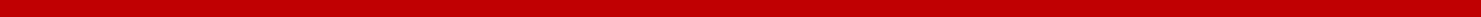 Copyright © Союз «Ворлдскиллс Россия»	(ВЕТЕРИНАРИЯ)	12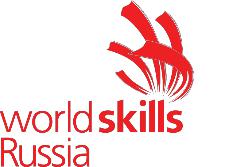 4.5. МНЕНИЕ СУДЕЙ (СУДЕЙСКАЯ ОЦЕНКА)При принятии решения используется шкала 0–3. Для четкого и последовательного применения шкалы судейское решение должно приниматьсяучетом:эталонов для сравнения (критериев) для подробного руководства по каждому аспектушкалы 0–3, где:0: исполнение не соответствует отраслевому стандарту;1: исполнение соответствует отраслевому стандарту;2: исполнение соответствует отраслевому стандарту и в некоторых отношениях превосходит его;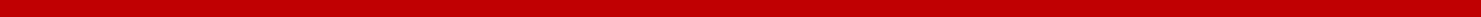 Copyright © Союз «Ворлдскиллс Россия»	(ВЕТЕРИНАРИЯ)	13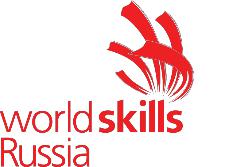 3: исполнение полностью превосходит отраслевой стандарт и оценивается как отличноеКаждый аспект оценивают три эксперта, каждый эксперт должен произвести оценку, после чего происходит сравнение выставленных оценок. В случае расхождения оценок экспертов более чем на 1 балл, экспертам необходимо вынести оценку данного аспекта на обсуждение и устранить расхождение.4.6.ИЗМЕРИМАЯ ОЦЕНКАОценка каждого аспекта осуществляется тремя экспертами. Если не указано иное, будет присуждена только максимальная оценка или ноль баллов. Если в рамках какого-либо аспекта возможно присуждение оценок ниже максимальной, это описывается в Схеме оценки с указанием измеримых параметров.4.7. ИСПОЛЬЗОВАНИЕ ИЗМЕРИМЫХ И СУДЕЙСКИХ ОЦЕНОКОкончательное понимание по измеримым и судейским оценкам будет доступно, когда утверждена Схема оценки и Конкурсное задание. Приведенная таблица содержит приблизительную информацию и служит для разработки Оценочной схемы и Конкурсного задания.4.8. СПЕЦИФИКАЦИЯ ОЦЕНКИ КОМПЕТЕНЦИИОценка Конкурсного задания будет основываться на следующих критериях (модулях):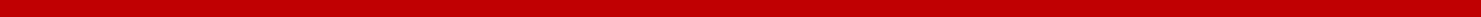 Copyright © Союз «Ворлдскиллс Россия»	(ВЕТЕРИНАРИЯ)	14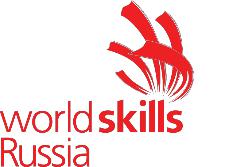 Модуль А1 - Выполнение окраски микроорганизмов сложным методом: приготовление мазка, проведение фиксации мазка, высушивание и окраска мазка, дифференциация формы, отношения, локализации;Модуль	А2	-	Определение	чувствительности	микроорганизмов	кантибиотикам методом дисков:	подготовка питательной среды к посеву,посев	на	чашки	культуры	аэробных	бактерий,	помещение	дисков,определение чувствительности микроорганизмов;Модуль В1 - Люминоскопия пищевых продуктов: определение	качествапродуктов	растительного	происхождения;	определение	качествапродуктов животного происхождения;Модуль В2 - Овоскопирование куриных яиц: определение качества яиц;Модуль С1 - Клинический осмотр крупного рогатого скота: определитьгабитус,	наиболее	подходящий	способ	фиксации	животного	длявыполнения	следующих	манипуляций,	исследование	кожи,	еепроизводных,	слизистых	оболочек,	определить	частоту	сердечныхсокращений, дыхательных движений;Модуль С2 - Клинический осмотр мелкого рогатого скота: определить габитус, наиболее подходящий способ фиксации животного для выполнения следующих манипуляций, исследование кожи, ее производных, слизистых оболочек, определить частоту сердечных сокращений, дыхательных движений;Модуль	С3	-	Клинический	осмотр	кролика:	определить	габитус,наиболее	подходящий	способ	фиксации	животного	для	выполненияследующих	манипуляций,	исследование	кожи,	ее	производных,слизистых	оболочек,	определить	частоту	сердечных	сокращений,дыхательных движений;Модуль С4 - Клинический осмотр сельскохозяйственной птицы: определить габитус, наиболее подходящий способ фиксации животного для выполнения следующих манипуляций, исследование кожи, ее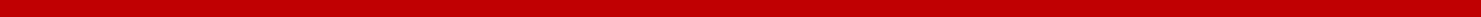 Copyright © Союз «Ворлдскиллс Россия»	(ВЕТЕРИНАРИЯ)	15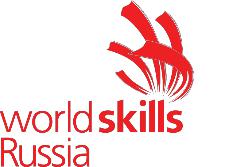 производных,	слизистых	оболочек,	определить	частоту	сердечныхсокращений,	дыхательных	движений,	провести	исследование	органовгрудной и брюшной полости доступными способами;Модуль	С5	-	Клинический	осмотр	мелкого	домашнего	животного:определить	габитус, наиболее подходящий способ фиксации животногодля	выполнения	следующих	манипуляций,	исследование	кожи,	еепроизводных,	слизистых	оболочек,	определить	частоту	сердечныхсокращений, дыхательных движений;Модуль С6 - Расчет и приготовление растворов моющих и дезинфицирующих средств: проведение расчета количества моющих и дезинфицирующих средств для приготовления растворов заданных концентраций, приготовление моющих и дезинфицирующих растворов; Модуль С7 - Наложение хирургических швов: правильный выбор вида хирургического шва и наложение хирургического шва.Модуль	С8	-	Клиническое	исследование	мочи:	проведениеорганолептического исследования мочи, определение уровня основныхпараметров	мочи	животного	с	помощью	анализатора	(билирубин,уробилиноген, кетоновые тела, аскорбиновая кислота, глюкоза, белок,кровь,	нитриты,	лейкоциты,	рН,	удельный	вес),	анализ	полученныхрезультатов;Модуль	С9	-	Определение	ядовитых,	лекарственных	и	кормовыхрастений:	распределение	растений	на	три	группы:	лекарственные,ядовитые и кормовые;Модуль С10 - Определение класса членистоногих на препаратах и их места паразитирования: определение класса членистоногих на препаратах, определение места паразитирования.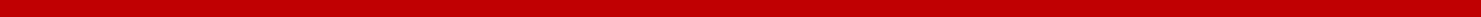 Copyright © Союз «Ворлдскиллс Россия»	(ВЕТЕРИНАРИЯ)	16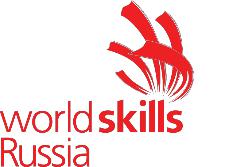 Команда Экспертов совместно определяет критерии оценки, стандарты и допустимые отклонения при встрече на месте проведения чемпионата. Эксперты закрепляются за одним из видов рабочего места до конца чемпионата.Конкурсантам предоставляются все необходимые инструменты и оборудование для выполнения модулей соответствующего дня в начале Чемпионата. Им также предоставляется время на знакомство с рабочим местом до начала выполнения работ.Задание выполнено правильно – максимум балловЗадание не выполнено или выполнено с нарушением техники безопасности – баллы не присуждаются.4.9. РЕГЛАМЕНТ ОЦЕНКИГлавный эксперт и Заместитель Главного эксперта обсуждают и распределяют Экспертов по группам (состав группы не менее трех человек) для выставления оценок. Каждая группа должна включать в себя как минимум одного опытного эксперта. Эксперт не оценивает участника из своей организации.Эксперты на Чемпионате  делятся на группы из 3-х человек. Составляетсярасписание на все 3 дня для Чемпионата.Объективную	оценку	каждого	конкурсанта	оценивает	одна	группа,оценку	выставляет	лидер	группы	экспертов.	Эксперт	не	участвует	воценивании своего конкурсанта.Оценки выставляются на протяжении всего конкурса и вносятся в CISв конце каждого дня.Эксперты должны делать отметки и учитывать их при оценивании для аргументации оценок и их снижения. Такие пометки сдаются ГЭ в конце оценивания, после успешного выставления оценок.Эксперты не должны покидать рабочую площадку до окончания конкурсного дня и получения разрешения ГЭ.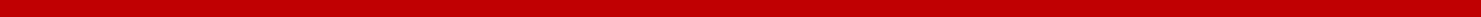 Copyright © Союз «Ворлдскиллс Россия»	(ВЕТЕРИНАРИЯ)	17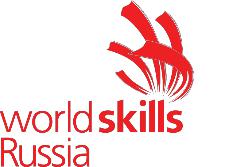 Во	время	оценивания	Эксперты	находятся	рядом	с	рабочей	зонойконкурсантовОкончательный	общий	зачет	будет	базироваться	на	сумме	баллов,полученных командой в течение четырех дней чемпионата WorldSkills.Время, затраченное на выполнение заданияОценка в баллах выставляется после завершения каждого субкритерия. Шкала отметок и инструкции для Экспертов должны быть включены вкаждый модуль.Эксперты должны заполнить оценочную ведомость для каждого аспекта для каждого конкурсантаВвод оценок в информационную систему чемпионата CISОценки будут заноситься в систему настолько оперативно, насколько это возможно.КОНКУРСНОЕ ЗАДАНИЕ5.1. ОСНОВНЫЕ ТРЕБОВАНИЯРазделы 2, 3 и 4 регламентируют разработку Конкурсного задания. Рекомендации данного раздела дают дополнительные разъяснения по содержанию КЗ.Продолжительность Конкурсного задания не должна быть менее 8 и более 12 часов.Возрастной ценз участников для выполнения Конкурсного задания от 14 до 16 лет.Вне зависимости от количества модулей, КЗ должно включать оценку по каждому из разделов WSSS.Конкурсное задание не должно выходить за пределы WSSS.Оценка знаний участника должна проводиться исключительно через практическое выполнение Конкурсного задания.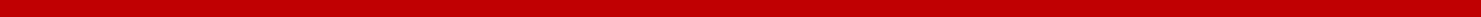 Copyright © Союз «Ворлдскиллс Россия»	(ВЕТЕРИНАРИЯ)	18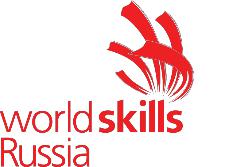 При выполнении Конкурсного задания не оценивается знание правил и норм WSR.5.2. СТРУКТУРА КОНКУРСНОГО ЗАДАНИЯ Конкурсное задание содержит 3 модуля:Модуль А. Микробиология.Модуль В. Ветеринарно-санитарная экспертиза продуктов и сырья животного происхождения.Модуль С. Решение профессиональных (ситуационных) задач.5.3. ТРЕБОВАНИЯ К РАЗРАБОТКЕ КОНКУРСНОГО ЗАДАНИЯ Общие требования:Общее рабочее время для завершения набора модулей составит максимум 12 часов в течение периодов времени C1, C2 и C3.зависимости от конкретного Чемпионата, Конкурсное задание может включать любые из следующих модулей:Микробиологиявыполнение окраски микроорганизмов сложным методом;определение чувствительности микроорганизмов к антибиотикам методом дисковВетеринарно-санитарная экспертиза продуктов и сырья животногорастительного происхождениялюминоскопия пищевых продуктов;овоскопирование куриных яиц.Решение профессиональных (ситуационных) задачклинический осмотр крупного рогатого скота;клинический осмотр мелкого рогатого скота;клинический осмотр кролика;клинический осмотр сельскохозяйственной птицы;клинический осмотр мелкого домашнего животного;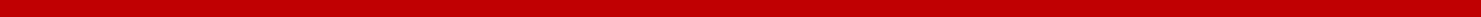 Copyright © Союз «Ворлдскиллс Россия»	(ВЕТЕРИНАРИЯ)	19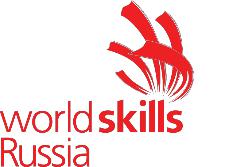 расчет и приготовление растворов моющих и дезинфицирующих средств;наложение хирургических швов;клиническое исследование мочи;определение ядовитых, лекарственных и кормовых растений;определение класса членистоногих на препаратах и их места паразитирования;.Все инструкции конкурсантам будут предоставлены в документе конкурсного задания.Независимо от выбранных модулей, за 2 дня до чемпионата, в день знакомства с рабочим местом, Конкурсантам будет представлена общая информация в возможности пройти все рабочие места и ознакомиться с оборудованием.Оборудование на каждом рабочем месте, предоставленном Организатором Чемпионата, необходимо оставлять в полном составе и готовым к работе следующего конкурсанта.Конкурсное задание состоит из следующих модулей:Модуль А – «Микробиология»А1 Выполнение окраски микроорганизмов сложным методомА2 Определение чувствительности микроорганизмов к антибиотикам методомдисковМодуль В - «Ветеринарно-санитарная экспертиза продуктов и сырья животного и растительного происхождения»В1 Люминоскопия пищевых продуктовВ2 Овоскопирование куриных яицМодуль С – Решение профессиональных (ситуационных) задачС1 Клинический осмотр крупного рогатого скота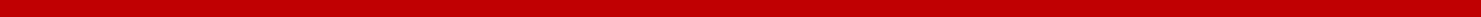 Copyright © Союз «Ворлдскиллс Россия»	(ВЕТЕРИНАРИЯ)	20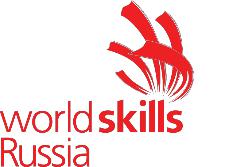 С2 Клинический осмотр мелкого рогатого скота С3 Клинический осмотр кроликаС4 Клинический осмотр сельскохозяйственной птицы С5 Клинический осмотр мелкого домашнего животногоС6 Расчет и приготовление растворов моющих и дезинфицирующих средствС7 Наложение хирургических швовС8 Клиническое исследование мочиС9 Определение ядовитых, лекарственных и кормовых растенийС10	Определение	класса	членистоногих	на	препаратах	и	их	местапаразитированияТребования к конкурсной площадке:Зонирование площадки обеспечивает полный набор всех модулей во вседни.Требуется комната для конкурсантов, экспертов и комната для главного эксперта.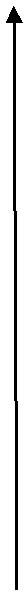 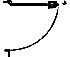 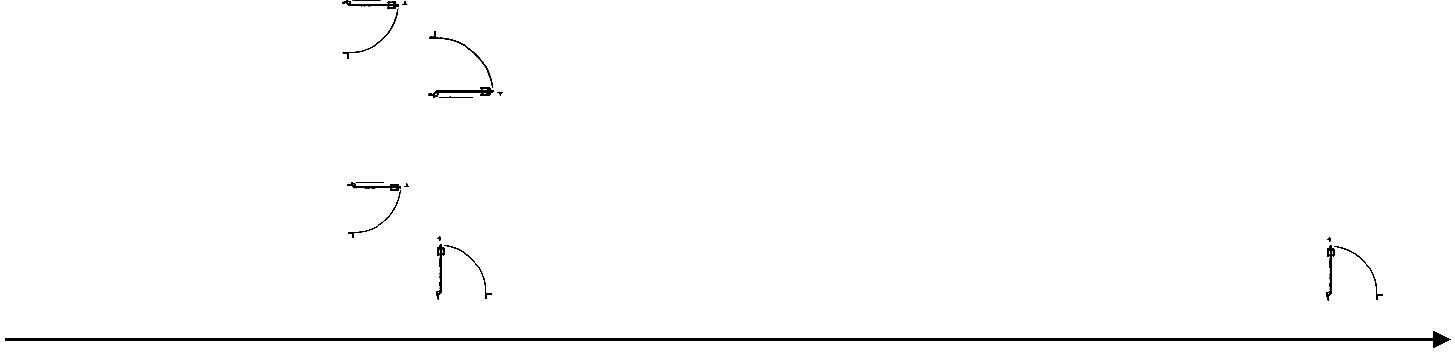 20 мКомпоновка рабочего места участника:Схема компоновки рабочего места приводится только для справки.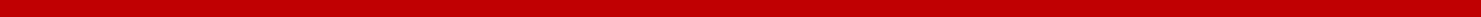 Copyright © Союз «Ворлдскиллс Россия»	(ВЕТЕРИНАРИЯ)	21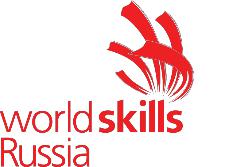 Порядок участия Конкурсантов определяется Главным экспертом в присутствии всех экспертов перед началом Чемпионата, проведением жеребьевки в присутствии всех экспертов. В дальнейшем осуществляется ротация на основе порядка, установленного для первого дня, а так же с учетом работы в экспертной группе экспертов-компатриотов. Порядок участия в Чемпионате оглашается конкурсантам в день знакомства с рабочими местами.Конкурсанты, ожидающие выполнение заданий дня, не могут наблюдать за работой других конкурсантов по своему модулю. Таким образом, исключается несправедливое преимущество Конкурсантов, выполняющих модуль не первыми.Все конкурсанты находятся в комнате для Конкурсантов на протяжении всего соревнования. Они могут выходить за пределы зоны компетенции в обеденный перерыв и для посещения других зон компетенции в установленное время, если оно указано в графике в сопровождении волонтера или эксперта, не сопровождающего данного конкурсанта. Встреча с командой своего учебного заведения/страны/тим-лидером во время обеда определяется Регламентом Чемпионата.Во время ожидания выполнения своего модуля в специальной комнате, Конкурсантам разрешается иметь при себе материалы для чтения, не связанныекомпетенцией, предоставленные организаторами. В случае выхода из зоны компетенции по любой причине для них предусмотрено сопровождение.5.4. РАЗРАБОТКА КОНКУРСНОГО ЗАДАНИЯКонкурсное задание разрабатывается по образцам, представленным Менеджером компетенции на форуме WSR (http://forum.worldskills.ru ). Представленные образцы Конкурсного задания должны меняться один раз в год.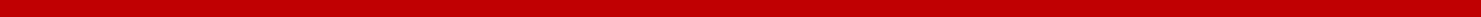 Copyright © Союз «Ворлдскиллс Россия»	(ВЕТЕРИНАРИЯ)	22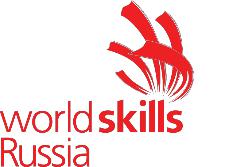 5.4.1. КТО РАЗРАБАТЫВАЕТ КОНКУРСНОЕ ЗАДАНИЕ/МОДУЛИОбщим руководством и утверждением Конкурсного задания занимается Менеджер компетенции. К участию в разработке Конкурсного задания могут привлекаться:Сертифицированные эксперты WSR;Сторонние разработчики;Иные заинтересованные лица.В процессе подготовки к каждому соревнованию при внесении 30 % изменений к Конкурсному заданию участвуют:Главный эксперт;Сертифицированный эксперт по компетенции (в случае присутствия на соревновании);Эксперты принимающие участия в оценке (при необходимости привлечения главным экспертом).Внесенные 30 % изменения в Конкурсные задания в обязательном порядке согласуются с Менеджером компетенции.Выше обозначенные люди при внесении 30 % изменений к Конкурсному заданию должны руководствоваться принципами объективности и беспристрастности. Изменения не должны влиять на сложность задания, не должны относиться к иным профессиональным областям, не описанным в WSSS, а также исключать любые блоки WSSS. Также внесённые изменения должны быть исполнимы при помощи утверждённого для соревнований Инфраструктурного листа.5.4.2. КАК РАЗРАБАТЫВАЕТСЯ КОНКУРСНОЕ ЗАДАНИЕКонкурсные задания к каждому чемпионату разрабатываются на основеединого  Конкурсного  задания,  утверждённого  Менеджером  компетенции  и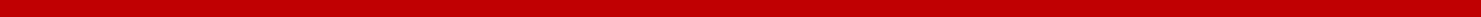 Copyright © Союз «Ворлдскиллс Россия»	(ВЕТЕРИНАРИЯ)	23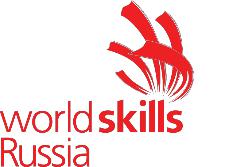 размещённого на форуме экспертов. Задания могут разрабатываться как в целом так и по модулям. Основным инструментом разработки Конкурсного задания является форум экспертов.5.4.3. КОГДА РАЗРАБАТЫВАЕТСЯ КОНКУРСНОЕ ЗАДАНИЕКонкурсное  задание  разрабатывается  согласно	представленному  нижеграфику, определяющему сроки подготовки документации для каждого видачемпионатов.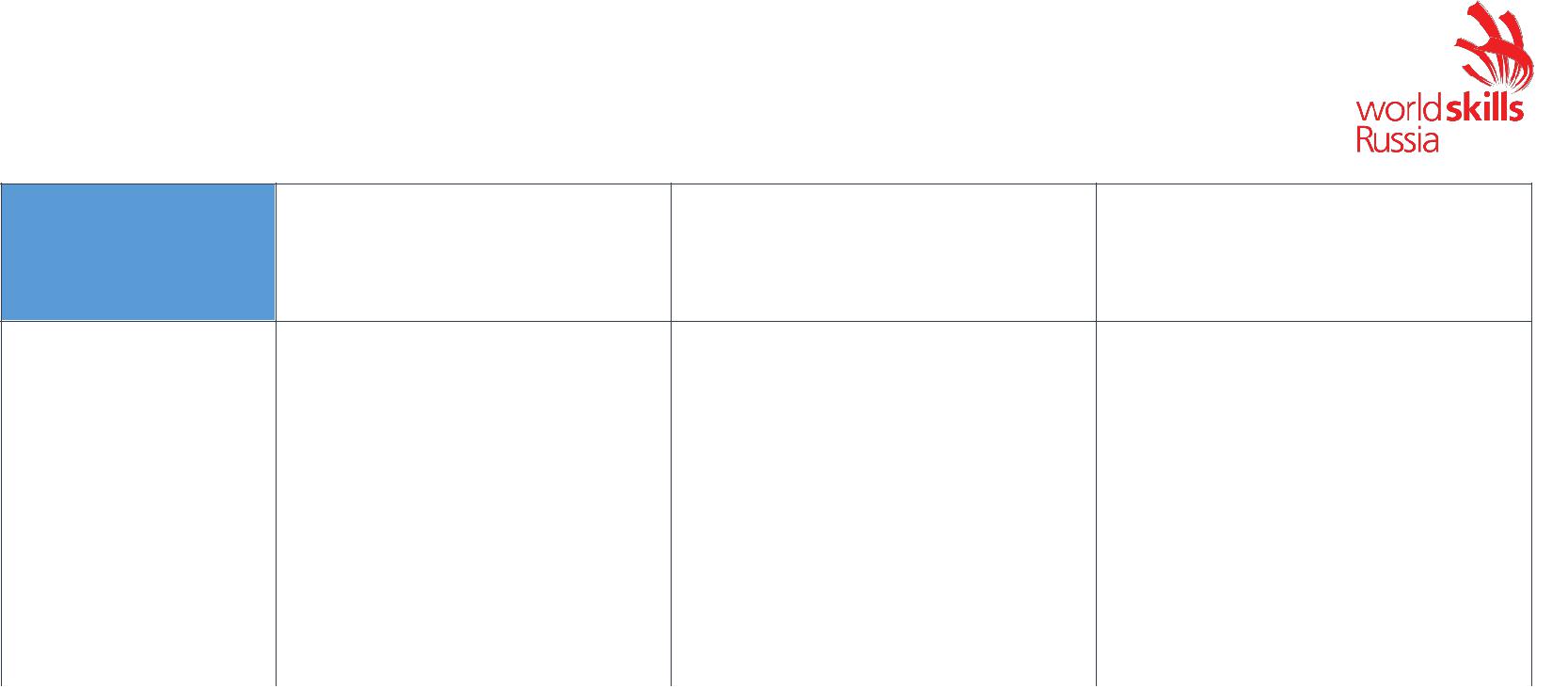 30%изменений вКЗ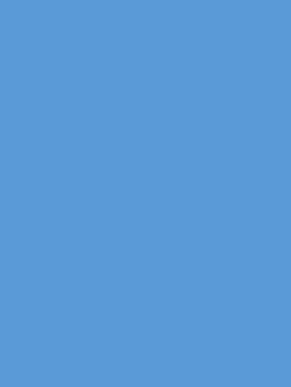 Внесение	В день С+1	В день С+1	В день С+1предложенийна Форумэкспертов омодернизациКЗ, КО, ИЛ, ТО, ПЗ,ОТ5.5 УТВЕРЖДЕНИЕ КОНКУРСНОГО ЗАДАНИЯГлавный эксперт и Менеджер компетенции принимают решение о выполнимости всех модулей и при необходимости должны доказать реальность его выполнения. Во внимание принимаются время и материалы.Конкурсное задание может быть утверждено в любой удобной для Менеджера компетенции форме.5.6. СВОЙСТВА МАТЕРИАЛА И ИНСТРУКЦИИ ПРОИЗВОДИТЕЛЯЕсли для выполнения задания участнику конкурса необходимо ознакомиться с инструкциями по применению какого-либо материала или с инструкциями производителя, он получает их заранее по решению Менеджера компетенции и Главного эксперта. При необходимости, во время ознакомления Технический эксперт организует демонстрацию на месте.Материалы, выбираемые для модулей, которые предстоит построить участникам чемпионата (кроме тех случаев, когда материалы приносит с собой сам участник), должны принадлежать к тому типу материалов, который имеетсяряда производителей, и который имеется в свободной продаже в регионе проведения чемпионата.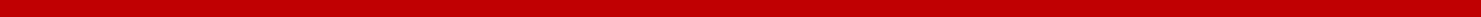 Copyright © Союз «Ворлдскиллс Россия»	(ВЕТЕРИНАРИЯ)	25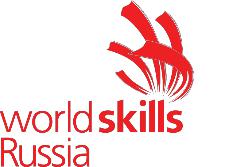 УПРАВЛЕНИЕ КОМПЕТЕНЦИЕЙ И ОБЩЕНИЕ6.1 ДИСКУССИОННЫЙ ФОРУМВсе предконкурсные обсуждения проходят на особом форуме (http://forum.worldskills.ru).Решения по развитию компетенции должны приниматься только после предварительного обсуждения на форуме. Также на форуме должно происходить информирование о всех важных событиях в рамке компетенции. Модератором данного форума являются Международный эксперт и (или) Менеджер компетенции (или Эксперт, назначенный ими).6.2. ИНФОРМАЦИЯ ДЛЯ УЧАСТНИКОВ ЧЕМПИОНАТАИнформация для конкурсантов публикуется в соответствии с регламентом проводимого чемпионата. Информация может включать:Техническое описание;Конкурсные задания;Обобщённая ведомость оценки;Инфраструктурный лист;Инструкция по охране труда и технике безопасности;Дополнительная информация.6.3. АРХИВ КОНКУРСНЫХ ЗАДАНИЙКонкурсные задания доступны по адресу http://forum.worldskills.ru.6.4. УПРАВЛЕНИЕ КОМПЕТЕНЦИЕЙОбщее управление компетенцией осуществляется Международным экспертом и Менеджером компетенции с возможным привлечением экспертного сообщества.Управление компетенцией в рамках конкретного чемпионата осуществляется Главным экспертом по компетенции в соответствии с регламентом чемпионата.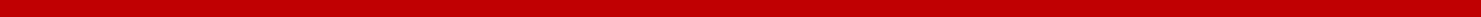 Copyright © Союз «Ворлдскиллс Россия»	(ВЕТЕРИНАРИЯ)	26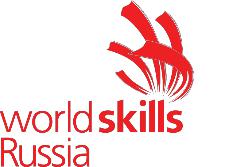 ТРЕБОВАНИЯ ОХРАНЫ ТРУДА И ТЕХНИКИ БЕЗОПАСНОСТИ7.1 ТРЕБОВАНИЯ ОХРАНЫ ТРУДА И ТЕХНИКИБЕЗОПАСНОСТИ НА ЧЕМПИОНАТЕСм.	документацию	по	технике	безопасности	и	охране	трудапредоставленные оргкомитетом чемпионата.7.2 СПЕЦИФИЧНЫЕ ТРЕБОВАНИЯ ОХРАНЫ ТРУДА, ТЕХНИКИБЕЗОПАСНОСТИ И ОКРУЖАЮЩЕЙ СРЕДЫ КОМПЕТЕНЦИИОбщие требования охраны трудаработам в лаборатории  допускаются лица, прошедшие медицинский осмотр,производственное обучение, а также прошедшие инструктажи.1.2. Конкурсант должен знать месторасположение первичных средств пожаротушения и уметь ими пользоваться.1.3. О каждом несчастном случае пострадавший или очевидец несчастного случая немедленно должен известить ближайшего эксперта.1.4. Конкурсант должен знать местонахождения медицинской аптечки, правильно пользоваться медикаментами; знать инструкцию по оказанию первой медицинской помощи пострадавшим и уметь оказать медицинскую помощь. При необходимости вызвать скорую медицинскую помощь или доставить в медицинское учреждение.1.5. Запрещается на конкурсной площадке принимать пищу.1.6. Работа на конкурсной площадке разрешается исключительно в присутствии эксперта. Запрещается присутствие на конкурсной площадке посторонних лиц. 1.7.При выполнении работ на Конкурсантов воздействуют следующие опасные и вредные факторы:травмы, нанесенные животными;повышенная температура поверхностей оборудования;повышенное напряжение электрической сети, при замыкании которой ток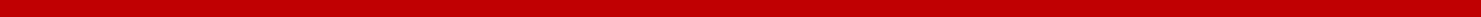 Copyright © Союз «Ворлдскиллс Россия»	(ВЕТЕРИНАРИЯ)	27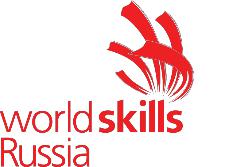 может пройти через тело человека;повышенная или пониженная влажность воздуха;повышенная или пониженная температура воздуха рабочей зоны;пониженная или повышенная подвижность воздуха;недостаточная освещенность рабочего места;скользкие поверхности;режущие, острые и колющие предметы;химические растворы и реагенты;-биологические материалы.1.8. Типичные опасные действия Конкурсантов, приводящие к травмированию:использование оборудования, инструмента не по назначению или в неисправном состоянии;отдых в неустановленных местах;выполнение работ в состоянии алкогольного опьянения;выполнение работ с нарушением правил техники безопасности, требований инструкций по охране труда и инструкций по эксплуатации оборудования.1.10. При выполнении работ используйте спецодежду: халаты, резиновые перчатки, сапоги резиновые, закрытую обувь, головные уборы (колпак,косынка, шапка), маску.1.11. Средства индивидуальной защиты следует использовать по назначению.1.12. Сообщайте эксперту о замеченных неисправностях оборудования, нарушениях требований безопасности и до принятия соответствующих мер к работе не приступайте.1.13. Убирайте использованный материал в эксикаторы или мусорные корзины.1.14. За невыполнение данной инструкции виновные привлекаются к ответственности согласно правилам внутреннего распорядка или взысканиям, определенным Кодексом законов о труде Российской Федерации.Требования охраны труда перед началом работы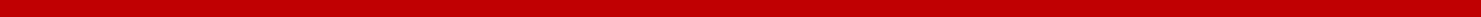 Copyright © Союз «Ворлдскиллс Россия»	(ВЕТЕРИНАРИЯ)	28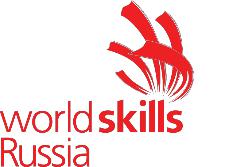 2.1. Осмотреть и привести в порядок рабочее место, убрать все посторонние предметы, которые могут отвлекать внимание и затруднять работу.2.2. Проверьте, чтобы применяемый при работе инструмент и оборудованиебыли исправны и отвечали безопасным условиям труда. 2.3. При выявлении неполадок сообщить об этом эксперту и до их устранения к работе не приступать.Требования охраны труда во время работы3.1. Все работы ведутся на своем рабочем месте.3.2 Содержать рабочее место во время выполнения задания в чистоте и порядке.3.3. При выполнении работы соблюдать правила личной гигиены.3.4. При работе с животными необходимо соблюдать большую осторожность.3.5. Соблюдать безопасность при работе с колюще-режущими инструментами и оборудованием.3.6. Оборудование необходимо размещать на ровной поверхности.Требования охраны труда по окончании работы4.1. После выполнения задание необходимо предупредить эксперта об окончании работы.4.2. Привести в порядок рабочее место.4.3. Поверхность рабочих столов обработать дезинфицирующим раствором, руки обмыть 70% этиловым спиртом4.4.	Оборудование	и	приборы	необходимо	обесточить.4.5. Обо всех замеченных неполадках сообщить эксперту.Требования безопасности в аварийных ситуациях.5.1. При пожаре действовать по инструкции5.2. При прекращении подачи электроэнергии выключить все включенное в сеть электрооборудование. Пользоваться электрическими фонарями.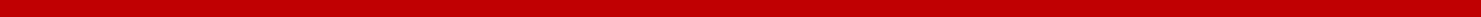 Copyright © Союз «Ворлдскиллс Россия»	(ВЕТЕРИНАРИЯ)	29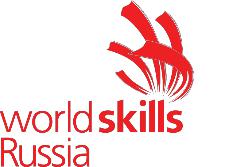 5.3. При внезапном появлении на корпусе электромедицинского изделия или другого электроприбора электрического тока необходимо его немедленно выключить и сообщить эксперту.5.4. При травмировании, отравлении и внезапном остром заболевании пострадавший (или свидетель происшествия) обязан немедленно сообщить об этом эксперту. Пострадавшему оказать первую медицинскую помощь.5.5. Персонал должен уметь оказать первую медицинскую помощь при несчастном случае. В аптечке скорой помощи должны быть соответствующие медикаменты и перевязочные средства.5.6. При проливании щелочи, ее надо засыпать песком или опилками, удалить песок или опилки и залить это место сильно разбавленной соляной или уксусной кислотой. После этого удалить кислоту тряпкой, вымыть стол и перчатки водой.5.7. При проливании кислоты, ее надо засыпать песком (но не опилками), затем лопатой удалить пропитанной песок и загрязненное место засыпать содой. Соду также собрать и удалить, а обрабатываемое место промыть большим количеством воды.5.8. В случае боя термометра рассыпанную ртуть следует собрать, хранить под слоем воды. В дальнейшем сдать в установленном порядке.5.9. О происшедшей аварии и проведенных мероприятиях по ликвидации аварии немедленно сообщают администрации.В целях безопасности в помещении лаборатории запрещается:6.1 . Оставлять без присмотра зажженные спиртовки и включенные электронагревательные приборы, держать вблизи горящих спиртовок вату, марлю, спирт и др. легковоспламеняющиеся вещества.6.2 . Убирать случайно пролитые огнеопасные жидкости при зажженных горелках и включенных электронагревательных приборах.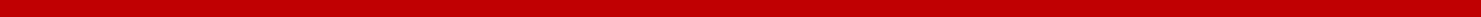 Copyright © Союз «Ворлдскиллс Россия»	(ВЕТЕРИНАРИЯ)	30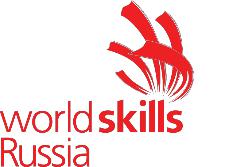 6.3 . Наливать в горящую спиртовку спирт, пользоваться спиртовкой, не имеющей металлической трубки и шайбы для фитиля.6.4 . Пробовать на вкус и вдыхать неизвестные вещества.6.5 . Наклонять голову над сосудом, в котором налита или кипит какая-либо жидкость.6.6 . Хранить и использовать реактивы без этикеток.6.7 . Хранить запасы сильнодействующих, взрывоопасных веществ и растворов на рабочих столах и стеллажах.6.8 . Работать без специальной санитарной одежды и установленных предохранительных приспособлений.6.9 . Выполнять работы, не связанные с заданием и не предусмотренные рабочими инструкциями.Правила техники безопасности при работе с животнымиCopyright © Союз «Ворлдскиллс Россия»	(ВЕТЕРИНАРИЯ)	31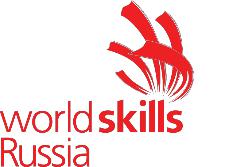 МАТЕРИАЛЫ И ОБОРУДОВАНИЕ8.1. ИНФРАСТРУКТУРНЫЙ ЛИСТИнфраструктурный лист включает в себя всю инфраструктуру, оборудование и расходные материалы, которые необходимы для выполнения Конкурсного задания. Инфраструктурный лист обязан содержать пример данного оборудования и его чёткие и понятные характеристики в случае возможности приобретения аналогов.При разработке Инфраструктурного листа для конкретного чемпионата необходимо руководствоваться Инфраструктурным листом, размещённым на форуме экспертов Менеджером компетенции. Все изменения в Инфраструктурном листе должны согласовываться с Менеджером компетенции в обязательном порядке.На каждом конкурсе технический эксперт должен проводить учет элементов инфраструктуры. Список не должен включать элементы, которые попросили включить в него эксперты или конкурсанты, а также запрещенные элементы.По итогам соревнования, в случае необходимости, Технический эксперт и Главный эксперт должны дать рекомендации Оргкомитету чемпионата и Менеджеру компетенции о изменениях в Инфраструктурном листе.8.2. МАТЕРИАЛЫ, ОБОРУДОВАНИЕ И ИНСТРУМЕНТЫ В ИНСТРУМЕНТАЛЬНОМ ЯЩИКЕ (ТУЛБОКС, TOOLBOX)Конкурсантам не требуется приносить ящик для инструментов. Если же конкурсант предпочитает использовать ящик для инструментов для хранения рабочей одежды и обуви, он может использовать не более одного ящика или сумки. Конкурсанты предоставляют рабочую одежду и фонендоскопы. На конкурсную площадку Конкурсанты допускаются в медицинских халатах, а эксперты – в медицинских халатах.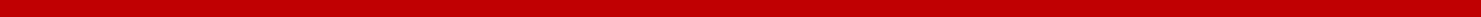 Copyright © Союз «Ворлдскиллс Россия»	(ВЕТЕРИНАРИЯ)	32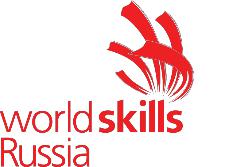 8.3. МАТЕРИАЛЫ И ОБОРУДОВАНИЕ, ЗАПРЕЩЕННЫЕ НА ПЛОЩАДКЕКонкурсантам не разрешается иметь при себе мобильные телефоны, а так же приборы, передающие и принимающие информацию , персональную вычислительную технику, устройства хранения данных, доступ к интернету, алгоритмы и последовательность выполнения работ, а так же образцы ветеринарной документации.8.4. ПРЕДЛАГАЕМАЯ СХЕМА КОНКУРСНОЙ ПЛОЩАДКИ Схема конкурсной площадки (см. иллюстрацию)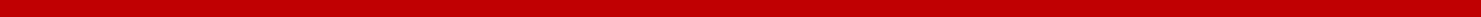 Copyright © Союз «Ворлдскиллс Россия»	(ВЕТЕРИНАРИЯ)	33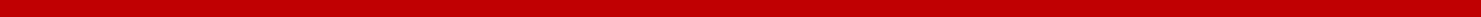 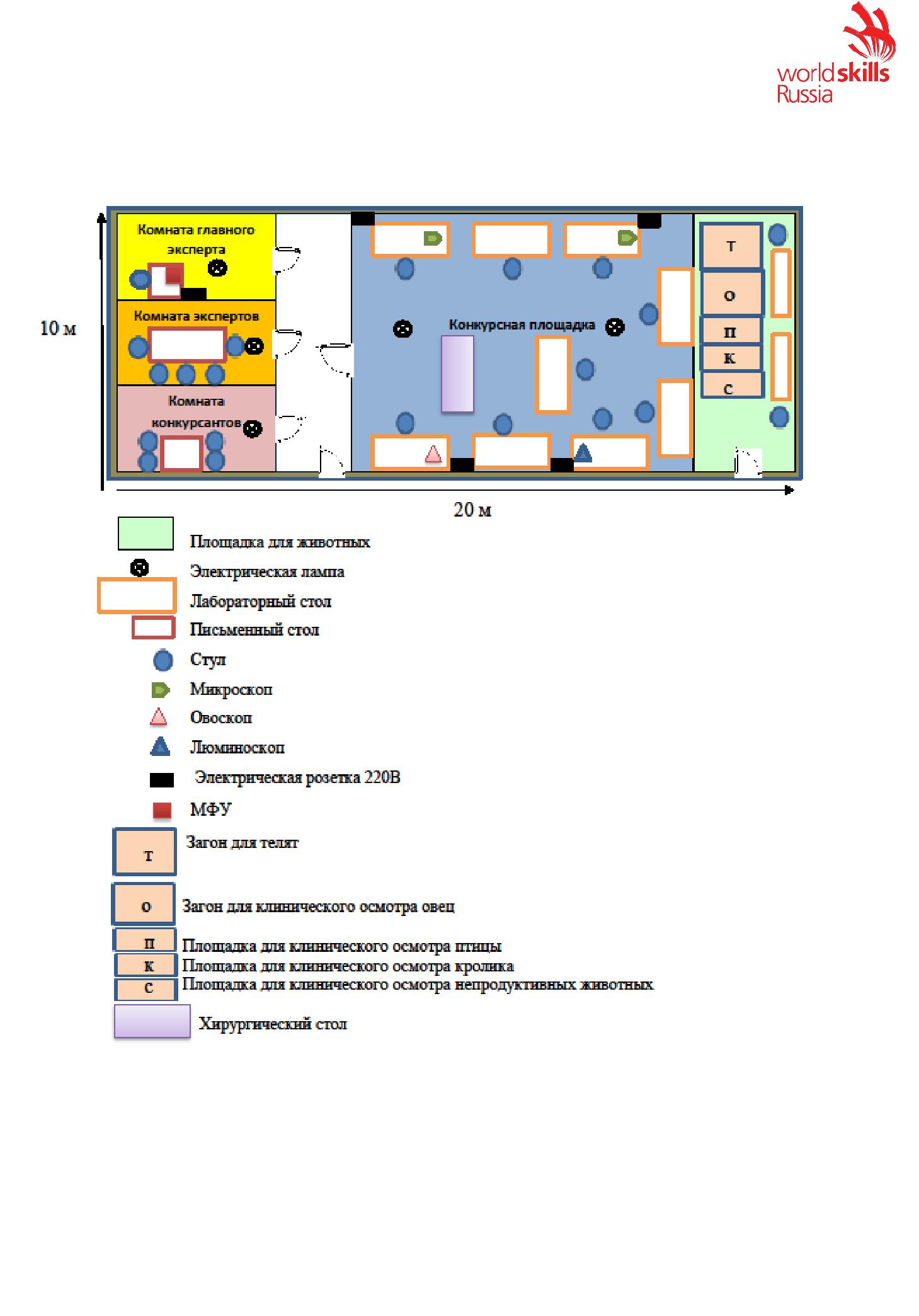 Copyright © Союз «Ворлдскиллс Россия»	(ВЕТЕРИНАРИЯ)	34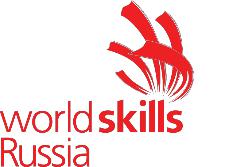 ОСОБЫЕ ПРАВИЛА ВОЗРАСТНОЙ ГРУППЫ 14-16 ЛЕТВремя на выполнения задания не должны превышать 5 часов в день.При разработке Конкурсного задания и Схемы оценки необходимо учитывать специфику и ограничения применяемой техники безопасности и охраны труда для данной возрастной группы. Так же необходимо учитывать антропометрические, психофизиологические и психологические особенности данной возрастной группы. Тем самым Конкурсное задание и Схема оценки может затрагивать не все блоки и поля WSSS в зависимости от специфики компетенции.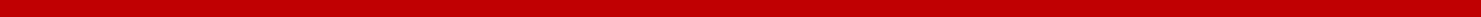 Copyright © Союз «Ворлдскиллс Россия»	(ВЕТЕРИНАРИЯ)	351.ВВЕДЕНИЕ .........................................................................................................................ВВЕДЕНИЕ .........................................................................................................................ВВЕДЕНИЕ .........................................................................................................................331.1.НАЗВАНИЕ И ОПИСАНИЕ ПРОФЕССИОНАЛЬНОЙ КОМПЕТЕНЦИИ ...................................НАЗВАНИЕ И ОПИСАНИЕ ПРОФЕССИОНАЛЬНОЙ КОМПЕТЕНЦИИ ...................................31.2.ВАЖНОСТЬ И ЗНАЧЕНИЕ НАСТОЯЩЕГО ДОКУМЕНТА..........................................................ВАЖНОСТЬ И ЗНАЧЕНИЕ НАСТОЯЩЕГО ДОКУМЕНТА..........................................................31.3.АССОЦИИРОВАННЫЕ ДОКУМЕНТЫ ............................................................................................АССОЦИИРОВАННЫЕ ДОКУМЕНТЫ ............................................................................................42.СПЕЦИФИКАЦИЯ СТАНДАРТА WORLDSKILLS (WSSS) .................................................СПЕЦИФИКАЦИЯ СТАНДАРТА WORLDSKILLS (WSSS) .................................................СПЕЦИФИКАЦИЯ СТАНДАРТА WORLDSKILLS (WSSS) .................................................662.1.ОБЩИЕ СВЕДЕНИЯ О СПЕЦИФИКАЦИИ СТАНДАРТОВ WORLDSKILLS (WSSS) ..............ОБЩИЕ СВЕДЕНИЯ О СПЕЦИФИКАЦИИ СТАНДАРТОВ WORLDSKILLS (WSSS) ..............63.ОЦЕНОЧНАЯ СТРАТЕГИЯ И ТЕХНИЧЕСКИЕ ОСОБЕННОСТИ ОЦЕНКИ ......................ОЦЕНОЧНАЯ СТРАТЕГИЯ И ТЕХНИЧЕСКИЕ ОСОБЕННОСТИ ОЦЕНКИ ......................ОЦЕНОЧНАЯ СТРАТЕГИЯ И ТЕХНИЧЕСКИЕ ОСОБЕННОСТИ ОЦЕНКИ ......................993.1.ОСНОВНЫЕ ТРЕБОВАНИЯ ...............................................................................................................ОСНОВНЫЕ ТРЕБОВАНИЯ ...............................................................................................................94.СХЕМА ВЫСТАВЛЕНИЯ ОЦЕНКИ .................................................................................СХЕМА ВЫСТАВЛЕНИЯ ОЦЕНКИ .................................................................................СХЕМА ВЫСТАВЛЕНИЯ ОЦЕНКИ .................................................................................10104.1.ОБЩИЕ УКАЗАНИЯ ..........................................................................................................................ОБЩИЕ УКАЗАНИЯ ..........................................................................................................................104.2.КРИТЕРИИ ОЦЕНКИ .........................................................................................................................КРИТЕРИИ ОЦЕНКИ .........................................................................................................................114.3.СУБКРИТЕРИИ ..................................................................................................................................СУБКРИТЕРИИ ..................................................................................................................................114.4.АСПЕКТЫ ...........................................................................................................................................АСПЕКТЫ ...........................................................................................................................................124.5.МНЕНИЕ СУДЕЙ (СУДЕЙСКАЯ ОЦЕНКА) ..................................................................................МНЕНИЕ СУДЕЙ (СУДЕЙСКАЯ ОЦЕНКА) ..................................................................................134.6.ИЗМЕРИМАЯ ОЦЕНКА ....................................................................................................................ИЗМЕРИМАЯ ОЦЕНКА ....................................................................................................................144.7.ИСПОЛЬЗОВАНИЕ ИЗМЕРИМЫХ И СУДЕЙСКИХ ОЦЕНОК ..................................................ИСПОЛЬЗОВАНИЕ ИЗМЕРИМЫХ И СУДЕЙСКИХ ОЦЕНОК ..................................................144.8.СПЕЦИФИКАЦИЯ ОЦЕНКИ КОМПЕТЕНЦИИ ............................................................................СПЕЦИФИКАЦИЯ ОЦЕНКИ КОМПЕТЕНЦИИ ............................................................................144.9.РЕГЛАМЕНТ ОЦЕНКИ .....................................................................................................................РЕГЛАМЕНТ ОЦЕНКИ .....................................................................................................................155.КОНКУРСНОЕ ЗАДАНИЕ ................................................................................................КОНКУРСНОЕ ЗАДАНИЕ ................................................................................................КОНКУРСНОЕ ЗАДАНИЕ ................................................................................................18185.1.ОСНОВНЫЕ ТРЕБОВАНИЯ .............................................................................................................ОСНОВНЫЕ ТРЕБОВАНИЯ .............................................................................................................185.2.СТРУКТУРА КОНКУРСНОГО ЗАДАНИЯ .....................................................................................СТРУКТУРА КОНКУРСНОГО ЗАДАНИЯ .....................................................................................195.3. ТРЕБОВАНИЯ К РАЗРАБОТКЕ КОНКУРСНОГО ЗАДАНИЯ.....................................................5.3. ТРЕБОВАНИЯ К РАЗРАБОТКЕ КОНКУРСНОГО ЗАДАНИЯ.....................................................5.3. ТРЕБОВАНИЯ К РАЗРАБОТКЕ КОНКУРСНОГО ЗАДАНИЯ.....................................................195.4.РАЗРАБОТКА КОНКУРСНОГО ЗАДАНИЯ ...................................................................................РАЗРАБОТКА КОНКУРСНОГО ЗАДАНИЯ ...................................................................................225.5 УТВЕРЖДЕНИЕ КОНКУРСНОГО ЗАДАНИЯ ................................................................................5.5 УТВЕРЖДЕНИЕ КОНКУРСНОГО ЗАДАНИЯ ................................................................................5.5 УТВЕРЖДЕНИЕ КОНКУРСНОГО ЗАДАНИЯ ................................................................................255.6.СВОЙСТВА МАТЕРИАЛА И ИНСТРУКЦИИ ПРОИЗВОДИТЕЛЯ ............................................СВОЙСТВА МАТЕРИАЛА И ИНСТРУКЦИИ ПРОИЗВОДИТЕЛЯ ............................................256.УПРАВЛЕНИЕ КОМПЕТЕНЦИЕЙ И ОБЩЕНИЕ .............................................................УПРАВЛЕНИЕ КОМПЕТЕНЦИЕЙ И ОБЩЕНИЕ .............................................................УПРАВЛЕНИЕ КОМПЕТЕНЦИЕЙ И ОБЩЕНИЕ .............................................................26266.1 ДИСКУССИОННЫЙ ФОРУМ ...........................................................................................................6.1 ДИСКУССИОННЫЙ ФОРУМ ...........................................................................................................6.1 ДИСКУССИОННЫЙ ФОРУМ ...........................................................................................................26Copyright © Союз «Ворлдскиллс Россия»Copyright © Союз «Ворлдскиллс Россия»Copyright © Союз «Ворлдскиллс Россия»(ВЕТЕРИНАРИЯ)16.2.ИНФОРМАЦИЯ ДЛЯ УЧАСТНИКОВ ЧЕМПИОНАТА ...............................................................266.3.АРХИВ КОНКУРСНЫХ ЗАДАНИЙ ................................................................................................266.4. УПРАВЛЕНИЕ КОМПЕТЕНЦИЕЙ ..................................................................................................6.4. УПРАВЛЕНИЕ КОМПЕТЕНЦИЕЙ ..................................................................................................267.ТРЕБОВАНИЯ ОХРАНЫ ТРУДА И ТЕХНИКИ БЕЗОПАСНОСТИ ...................................ТРЕБОВАНИЯ ОХРАНЫ ТРУДА И ТЕХНИКИ БЕЗОПАСНОСТИ ...................................277.1 ТРЕБОВАНИЯ ОХРАНЫ ТРУДА И ТЕХНИКИ БЕЗОПАСНОСТИ НА ЧЕМПИОНАТЕ .........7.1 ТРЕБОВАНИЯ ОХРАНЫ ТРУДА И ТЕХНИКИ БЕЗОПАСНОСТИ НА ЧЕМПИОНАТЕ .........277.2 СПЕЦИФИЧНЫЕ ТРЕБОВАНИЯ ОХРАНЫ ТРУДА, ТЕХНИКИ БЕЗОПАСНОСТИ И7.2 СПЕЦИФИЧНЫЕ ТРЕБОВАНИЯ ОХРАНЫ ТРУДА, ТЕХНИКИ БЕЗОПАСНОСТИ ИОКРУЖАЮЩЕЙ СРЕДЫ КОМПЕТЕНЦИИ .........................................................................................ОКРУЖАЮЩЕЙ СРЕДЫ КОМПЕТЕНЦИИ .........................................................................................278.МАТЕРИАЛЫ И ОБОРУДОВАНИЕ ..................................................................................МАТЕРИАЛЫ И ОБОРУДОВАНИЕ ..................................................................................278.1.ИНФРАСТРУКТУРНЫЙ ЛИСТ ........................................................................................................328.2.МАТЕРИАЛЫ, ОБОРУДОВАНИЕ И ИНСТРУМЕНТЫ В ИНСТРУМЕНТАЛЬНОМ ЯЩИКЕМАТЕРИАЛЫ, ОБОРУДОВАНИЕ И ИНСТРУМЕНТЫ В ИНСТРУМЕНТАЛЬНОМ ЯЩИКЕ(ТУЛБОКС, TOOLBOX) ............................................................................................................................(ТУЛБОКС, TOOLBOX) ............................................................................................................................328.3.МАТЕРИАЛЫ И ОБОРУДОВАНИЕ, ЗАПРЕЩЕННЫЕ НА ПЛОЩАДКЕ .................................338.4.ПРЕДЛАГАЕМАЯ СХЕМА КОНКУРСНОЙ ПЛОЩАДКИ ..........................................................339.ОСОБЫЕ ПРАВИЛА ВОЗРАСТНОЙ ГРУППЫ 14-16 ЛЕТ ................................................ОСОБЫЕ ПРАВИЛА ВОЗРАСТНОЙ ГРУППЫ 14-16 ЛЕТ ................................................35РазделРазделВажностьРазделРазделВажность(%)1МикробиологияМикробиология10Специалист должен знать и понимать:Специалист должен знать и понимать:Специалист должен знать и понимать:55•  характеристику морфологии групп микроорганизмов, в•  характеристику морфологии групп микроорганизмов, в•  характеристику морфологии групп микроорганизмов, втом числе их формы, свойства и строение;том числе их формы, свойства и строение;•  методы и принципы окраски, методы стерилизации,•  методы и принципы окраски, методы стерилизации,•  методы и принципы окраски, методы стерилизации,•  понимать особенности групп микроорганизмов, значение•  понимать особенности групп микроорганизмов, значение•  понимать особенности групп микроорганизмов, значениемикроорганизмов в промышленности и сельскоммикроорганизмов в промышленности и сельскомхозяйстве,•вред, наносимый микроорганизмами здоровьювред, наносимый микроорганизмами здоровьюживотных;•  сущность методов стерилизации и их практическое•  сущность методов стерилизации и их практическое•  сущность методов стерилизации и их практическоезначение.Специалист должен уметь:Специалист должен уметь:55•соблюдать правила личной гигиены;соблюдать правила личной гигиены;•соблюдать правила техники безопасности;соблюдать правила техники безопасности;•подготавливать рабочее место;подготавливать рабочее место;•приготавливать мазки;приготавливать мазки;•фиксировать мазки;•окрашивать мазки;•работать с микроскопом;работать с микроскопом;•распределять микроорганизмы на питательной среде;распределять микроорганизмы на питательной среде;•размещать индикаторные диски;размещать индикаторные диски;•интерпретировать результаты.интерпретировать результаты.2Ветеринарно-санитарная экспертиза продуктов и сырьяВетеринарно-санитарная экспертиза продуктов и сырьяВетеринарно-санитарная экспертиза продуктов и сырья10животного происхожденияживотного происхожденияживотного происхожденияСпециалист должен знать и понимать:Специалист должен знать и понимать:Специалист должен знать и понимать:55•  порядок проведения ветеринарно-санитарной экспертизы•  порядок проведения ветеринарно-санитарной экспертизы•  порядок проведения ветеринарно-санитарной экспертизыпродуктов животного и растительного происхождения напродуктов животного и растительного происхождения напродовольственных рынкахпродовольственных рынках•методику проведения овоскопии и люминоскопии;методику проведения овоскопии и люминоскопии;•пороки яицСпециалист должен уметь:Специалист должен уметь:55•  соблюдать правила личной гигиены;•  соблюдать правила личной гигиены;•  соблюдать правила личной гигиены;•  соблюдение правил техники безопасности; •  соблюдение правил техники безопасности; •  соблюдение правил техники безопасности; •подготавливать рабочее место;подготавливать рабочее место;•работать с люминоскопом;работать с люминоскопом;•работать с овоскопом;работать с овоскопом;•  определять качества пищевых продуктов растительного и•  определять качества пищевых продуктов растительного и•  определять качества пищевых продуктов растительного иживотного происхождения;животного происхождения;Copyright © Союз «Ворлдскиллс Россия»Copyright © Союз «Ворлдскиллс Россия»Copyright © Союз «Ворлдскиллс Россия»Copyright © Союз «Ворлдскиллс Россия»(ВЕТЕРИНАРИЯ)77•  проводить овоскопирование яиц с помощью овоскопа.3Решение профессиональных задач80Специалист должен знать и понимать:3030•  возрастные группы сельскохозяйственных животных иптиц;•  строение и особенности жизнедеятельности некоторыхчленистоногих, план изучения класса членистоногих,общую их характеристику;•  определение места паразитирования членистоногих;•  виды хирургических швов;•  физиологические показатели мочи у животных;•  методику расчета моющих и дезинфицирующих веществ;•  виды лекарственных, ядовитых и кормовых растений;Специалист должен уметь:Специалист должен уметь:Специалист должен уметь:Специалист должен уметь:505050•  соблюдать правила личной гигиены;•  соблюдать правила личной гигиены;•  соблюдать правила личной гигиены;•  соблюдение правил техники безопасности; •  соблюдение правил техники безопасности; •  соблюдение правил техники безопасности; •подготавливать рабочее место;подготавливать рабочее место;•определять габитус;определять габитус;•  выбирать подходящий метод фиксации;•  выбирать подходящий метод фиксации;•  выбирать подходящий метод фиксации;•  определять основные физиологические параметры;•  определять основные физиологические параметры;•  определять основные физиологические параметры;•исследовать кожный покров;исследовать кожный покров;•исследовать слизистые оболочки;исследовать слизистые оболочки;•исследовать лимфатические узлы;исследовать лимфатические узлы;•исследовать органы чувств;исследовать органы чувств;•накладывать хирургические швы;накладывать хирургические швы;•  определять основные показатели мочи;•  определять основные показатели мочи;•  определять основные показатели мочи;•  работать с анализатором мочи;•  работать с анализатором мочи;•  работать с анализатором мочи;•  распределить растения на три группы: лекарственные,•  распределить растения на три группы: лекарственные,•  распределить растения на три группы: лекарственные,ядовитые и кормовые.ядовитые и кормовые.•проводить расчет количества моющих ипроводить расчет количества моющих идезинфицирующих средств для приготовления растворовдезинфицирующих средств для приготовления растворовзаданных концентраций;заданных концентраций;•приготовить моющие и дезинфицирующие растворы.приготовить моющие и дезинфицирующие растворы.•  определить класс членистоногих на препаратах,•  определить класс членистоногих на препаратах,•  определить класс членистоногих на препаратах,определить места их паразитированияопределить места их паразитированияВсегоВсего100КритерийКритерийКритерийИтого балловза разделWSSSБАЛЛЫСПЕЦИФИКАЦИИСТАНДАРТОВWORLDSKILLS НАКАЖДЫЙ РАЗДЕЛВЕЛИЧИНАОТКЛОНЕНИЯКритерийКритерийКритерийИтого балловза разделWSSSБАЛЛЫСПЕЦИФИКАЦИИСТАНДАРТОВWORLDSKILLS НАКАЖДЫЙ РАЗДЕЛВЕЛИЧИНАОТКЛОНЕНИЯИтого балловза разделWSSSБАЛЛЫСПЕЦИФИКАЦИИСТАНДАРТОВWORLDSKILLS НАКАЖДЫЙ РАЗДЕЛВЕЛИЧИНАОТКЛОНЕНИЯ(WSSS)ABC(WSSS)(WSSS)1555991919191919190,80,80,8(WSSS)(WSSS)WS2555991919191919190,80,80,8WSстандарта88стандарта3888888880,50,50,5стандартастандарта4777777770,30,30,3стандартастандартаСпецификации5888888880,50,50,5СпецификацииСпецификации610101010101010100,70,70,7СпецификацииСпецификации7555555550,10,10,1СпецификацииСпецификации8555555550,10,10,1Разделы8555555550,10,10,1РазделыРазделы910101010101010100,70,70,7РазделыРазделы10999999990,50,50,510999999990,50,50,5Итогобаллов закритерий101080100100100100100100100100555Итогобаллов закритерийбаллов закритерийКритерийКритерийКритерийБаллыБаллыКритерийКритерийКритерийБаллыБаллыМнениеИзмеримаяВсегосудейAМикробиология10101010Микробиология10101010BВетеринарно-санитарнаяэкспертиза10101010Ветеринарно-санитарнаяэкспертиза10101010продуктов    и    сырьяживотногопроисхожденияCРешение профессиональныхРешение профессиональных80801010(ситуационных) задачВсего100100100100100100100100Комната главногоэксперта10 мКомната экспертовКонкурсная площадкаПлощадка10 мКонкурсная площадкаПлощадкадляживотныхКомнатаконкурсантовВременныеВременныеЛокальныйЛокальныйЛокальныйЛокальныйОтборочныйОтборочныйОтборочныйНациональныйНациональныйНациональныйНациональныйрамкирамкичемпионатчемпионатчемпионатчемпионатчемпионатчемпионатчемпионатчемпионатчемпионатШаблонШаблонБерётсяБерётсявисходномисходномБерётсяБерётсявисходномисходномРазрабатываетсяРазрабатываетсяРазрабатываетсяРазрабатываетсянаКонкурсногоКонкурсноговидесфорумафорумавидесфорумафорумаосновеосновепредыдущегопредыдущегопредыдущегопредыдущегозаданиязаданияэкспертовэкспертовэкспертовзаданиезаданиеэкспертовэкспертовэкспертовзаданиезаданиечемпионатачемпионатачемпионатас  учётомс  учётомс  учётомпредыдущегопредыдущегопредыдущегопредыдущегопредыдущегопредыдущегопредыдущеговсегоопытаопытаопытаНациональногоНациональногоНациональногоНациональногоНациональногоНациональногоНациональногоНациональногопроведенияпроведенияпроведениячемпионатачемпионатачемпионатачемпионатачемпионатачемпионатасоревнованийсоревнованийсоревнованийсоревнованийпокомпетенциикомпетенциикомпетенциикомпетенциииотраслевыхотраслевыхотраслевыхстандартовстандартовстандартовза6месяцевмесяцевдочемпионатачемпионатачемпионатаУтверждениеУтверждениеЗа2месяцамесяцадоЗа3месяцамесяцадоЗа4месяцамесяцадоГлавногоГлавногочемпионатачемпионатачемпионатачемпионатачемпионатачемпионатачемпионатачемпионатачемпионатаэкспертаэкспертачемпионата,чемпионата,ответственноответственного заго заразработкуразработкуКЗКЗПубликацияПубликацияЗа1месяцмесяцдоЗа1месяцмесяцдоЗа1месяцмесяцдоКЗ (еслиКЗ (есличемпионатачемпионатачемпионатачемпионатачемпионатачемпионатачемпионатачемпионатачемпионатаприменимо)применимо)Внесение иВнесение иВ день С-2В день С-2В день С-2В день С-2В день С-2В день С-2В день С-2В день С-2В день С-2согласованиесогласованиессМенеджеромМенеджеромкомпетенциикомпетенцииCopyright © Союз «Ворлдскиллс Россия»Copyright © Союз «Ворлдскиллс Россия»Copyright © Союз «Ворлдскиллс Россия»Copyright © Союз «Ворлдскиллс Россия»Copyright © Союз «Ворлдскиллс Россия»(ВЕТЕРИНАРИЯ)(ВЕТЕРИНАРИЯ)(ВЕТЕРИНАРИЯ)247.1.Работайте с животными в спецодежде.7.2.Соблюдайте личную гигиену.7.3.Обращайтесь с животными всегда спокойно и ласково.7.4.Громко  не  разговаривать,  не  смеяться,  не  бить  –  это  возбуждающедействует на животных и затруднит вашу работу.7.5.Приближаясь  к  животному  необходимо  предупредить  его  ровнымповелительным голосом.7.6.При  обследовании  животногонужно  знать  методы  фиксации  длялучшего обеспечения безопасности и эффективности при работе.7.7.В случае получения травм незамедлительно сообщите эксперту.7.8.невыполнение  какого-либо  из  пунктов  техники  безопасности  можемповлечь  немедленное  исключение  конкурсанта  из  соревнований  собнулением всех полученных баллов.